контрольно-счетная палатагатчинского муниципального районаСТАНДАРТ ВНЕШНЕГО МУНИЦИПАЛЬНОГО ФИНАНСОВОГО КОНТРОЛЯ СВМФК 4 «ПРОВЕДЕНИЕ ФИНАНСОВО-ЭКОНОМИЧЕСКОЙ ЭКСПЕРТИЗЫ ПРОЕКТОВ МУНИЦИПАЛЬНЫХ ПРОГРАММ»Утвержденприказом контрольно-счетной палатыГатчинского муниципального районаот 09.01.2014 № 1-о (в редакции приказа от 29.06.2020 № 7-о) начало действия: 01.07.2020г. Гатчина20201. Общие положения          1.1 Стандарт внешнего муниципального финансового контроля «Проведение финансово-экономической экспертизы проектов муниципальных программ» (далее - Стандарт) предназначен для методологического обеспечения осуществления контрольно-счетной палатой Гатчинского муниципального района (далее - Контрольно-счетная палата) в соответствии с Положением о контрольно-счетной палате, утвержденным решением совета депутатов Гатчинского муниципального района от 22.02.2019 № 351, полномочий по финансово-экономической экспертизе проектов муниципальных правовых актов муниципального образования Гатчинский муниципальный район Ленинградской области об утверждении муниципальных программ в части, касающейся расходных обязательств муниципального образования, о внесении изменений в утвержденные муниципальные программы, а также действующих муниципальных программ.1.2 Правовые основания разработки Стандарта:Бюджетный кодекс Российской Федерации (далее – БК РФ);Федеральный закон от 07.02.2011 № 6-ФЗ «Об общих принципах организации и деятельности контрольно-счетных органов субъектов Российской Федерации и муниципальных образований»;Областной закон Ленинградской области от 13.03.2017 № 7-оз «Об отдельных вопросах организации и деятельности контрольно-счетных органов муниципальных образований Ленинградской области»;Устав муниципального образования Гатчинский муниципальный район Ленинградской области;Решение совета депутатов Гатчинского муниципального района от 22.02.2019 № 351 «Об утверждении Положения о контрольно-счетной палате Гатчинского муниципального района в новой редакции» (далее - Положение о контрольно-счетной палате);Регламент контрольно-счетной палаты Гатчинского муниципального района (утв. приказом от 05.08.2015 № 7-о, далее – Регламент);Общие требования к стандартам внешнего государственного и муниципального контроля для проведения контрольных и экспертно-аналитических мероприятий контрольно-счетными органами субъектов Российской Федерации и муниципальных образований» (утв. Коллегией Счетной палаты Российской Федерации (протокол от 17.10.2014 № 47К (993)).          1.3 Финансово-экономическая экспертиза проектов муниципальных правовых актов об утверждении муниципальных программ, проектов изменений в утвержденные муниципальные программы, а также действующих  муниципальных программ (далее – экспертиза проектов муниципальных программ) является экспертно-аналитическим мероприятием, проводимым в рамках предварительного контроля муниципальных правовых актов.         1.4 Цель Стандарта: определение общих требований, правил и процедур организации, проведения и оформления результатов экспертизы проектов муниципальных программ, а также разработки предложений о внесении изменений в действующие муниципальные программы в пределах полномочий и задач, возложенных на Контрольно-счетную палату.  1.5 Задачи Стандарта:          определение основных подходов и этапов проведения экспертизы проектов муниципальных программ;   установление требований к содержанию экспертно-аналитических мероприятий, предусматривающих экспертизу проектов муниципальных программ;   определение структуры, содержания и основных требований к заключению Контрольно-счетной палаты на проекты муниципальных программ.  1.6 При организации и проведении экспертизы проектов муниципальных программ должностные лица Контрольно-счетной палаты обязаны руководствоваться Конституцией Российской Федерации, бюджетным законодательством, другими нормативными правовыми актами Российской Федерации, законами Ленинградской области, другими нормативными правовыми актами Ленинградской области, муниципальными правовыми актами Гатчинского муниципального района, а также Регламентом, приказами, иными локальными документами Контрольно-счетной палаты и Стандартом.           1.7 Основные понятия, используемые в Стандарте, соответствуют терминам и их определениям, установленным действующим законодательством Российской Федерации, и внутренними локальными документами Контрольно-счетной палаты.   1.8 Внесение изменений и дополнений в настоящий Стандарт осуществляется на основании приказа Контрольно-счетной палаты. Решение вопросов, не урегулированных настоящим Стандартом, осуществляется председателем Контрольно-счетной палаты (по его поручению заместителем председателя Контрольно-счетной палаты) по представлению должностных лиц Контрольно-счетной палаты, ответственных за проведение экспертно-аналитического мероприятия.  1.9 Стандарт является обязательным к применению должностными
лицами Контрольно-счетной палаты, обладающими полномочиями по
организации и непосредственному проведению экспертно-аналитических
мероприятий, в том числе финансово-экономических экспертиз проектов муниципальных программ.2. Содержание, цели и задачи экспертизы проектов муниципальных программ          2.1 Финансово-экономическая экспертиза проектов муниципальных программ - экспертно-аналитическое мероприятие, представляющее собой исследование на предварительном этапе контроля по оценке проекта муниципального  правового акта с точки зрения соответствия действующему законодательству, обеспеченности проектируемых нормативных решений финансовыми, организационными и иными ресурсами, целесообразности предполагаемых затрат с учетом ожидаемых результатов.           Целевые показатели (индикаторы) – показатели, установленные муниципальной программой, для количественной оценки степени достижения поставленных муниципальной программой (подпрограммой, программным мероприятием) целей и задач.            2.2 Цель экспертизы проектов муниципальных программ:          подтверждение полномочий по установлению (изменению) расходного обязательства, подтверждение обоснованности размера расходного обязательства, установление экономических последствий принятия нового (изменения действующего) расходного обязательства для бюджета муниципального образования Гатчинский муниципальный район Ленинградской области (далее – местный бюджет).           2.3 Экспертиза проектов муниципальных программ не предполагает оценку общего социального, экономического эффекта от реализации муниципальной программы, определение масштаба и динамики негативных и позитивных социальных воздействий при принятии или непринятии программы.          В пределах своей компетенции Контрольно-счетная палата вправе выражать свое мнение по указанным аспектам.            2.4 Экспертиза проектов муниципальных программ включает оценку его соответствия Бюджетному кодексу Российской Федерации, Стратегии социально-экономического развития Гатчинского муниципального района,  муниципальным правовым актам, регулирующим отношения в финансово-бюджетной сфере и в сфере пользования и распоряжения муниципальной собственностью, а также основным параметрам местного бюджета на очередной финансовый год и на плановый период.           2.5 Основными задачами экспертизы проектов муниципальных программ является оценка:          обоснованности отнесения мероприятий муниципальной программы к вопросам местного значения;           соответствия положений проекта муниципальной программы бюджетному законодательству, другим нормативным правовым актам Российской Федерации, законам Ленинградской области, другим нормативным правовым актам Ленинградской области, муниципальным правовым актам Гатчинского муниципального района;           корректности определения ожидаемых результатов, целевых показателей (индикаторов) муниципальной программы;          целостности и связанности целей, задач муниципальной программы и мероприятий по их выполнению;            обоснованности заявленных финансовых потребностей муниципальной программы, полноты использования возможности привлечения средств иных бюджетов бюджетной системы Российской Федерации, а также средств иных источников финансового обеспечения для реализации мероприятий муниципальной программы;           достаточности запланированных мероприятий и имеющихся ресурсов для достижения целей и ожидаемых результатов.          2.6 Заключение Контрольно-счетной палаты по итогам экспертизы проектов муниципальных программ не должно содержать политических оценок решений, принимаемых органами местного самоуправления муниципального образования Гатчинский муниципальный район Ленинградской области. 3. Требования к проведению экспертизы проектов муниципальных программ           3.1 Объем экспертизы проектов муниципальных программ определяется
должностным лицом Контрольно-счетной палаты, ответственным за ее проведение, по согласованию с аудитором Контрольно-счетной палаты, исходя из целей и задач экспертизы и условий ее проведения, а также полноты представленных материалов и качества их оформления.            3.2 При проведении экспертизы проектов муниципальных программ
учитываются результаты ранее проведенных контрольных и экспертно-аналитических мероприятий в соответствующей сфере формирования и
использования средств местного бюджета.            3.3 В ходе проведения экспертизы проектов муниципальных программ
подлежат рассмотрению следующие вопросы:           соответствие целей, задач муниципальной программы Стратегии социально-экономического развития Гатчинского муниципального района;           соблюдение требований порядка разработки и реализации
муниципальных программ, утвержденных постановлением
администрации Гатчинского муниципального района;          четкость формулировок целей и задач, их конкретность и реальная
достижимость в установленные сроки реализации муниципальной
программы;
          наличие измеряемых (натуральных и стоимостных) целевых показателей (индикаторов), позволяющих оценить степень достижения целей и выполнения задач;          обоснованность и целесообразность выделения из муниципальной
программы подпрограмм и мероприятий;          взаимосвязанность программных мероприятий, в том числе по срокам
реализации;          соответствие программных мероприятий целям и задачам
муниципальной программы;         соответствие целевых показателей (индикаторов) муниципальной программы основным параметрам местного бюджета на очередной финансовый год и на плановый период;           обоснованность объемов и источников бюджетного финансирования программных мероприятий;          обоснованность объемов и механизма привлечения внебюджетных
источников финансирования, полноты использования возможностей
привлечения средств иных бюджетов бюджетной системы Российской Федерации, а также средств иных источников для реализации
муниципальной программы;          четкая формулировка, простота понимания целевых показателей (индикаторов) муниципальной программы;          наличие взаимосвязи между целевыми показателями (индикаторами) и программными мероприятиями, наличие ответственных лиц (комитетов, отделов) за реализацию муниципальной программы в целом и за исполнение отдельных подпрограмм муниципальной программы;         механизм управления, в том числе взаимодействия заказчиков и исполнителей программных мероприятий.          3.4 Экспертиза проектов муниципальных правовых актов о внесении изменений в утвержденные муниципальные программы, а также действующих муниципальных программ, осуществляется в порядке, определенном для экспертизы проекта муниципальной программы с освещением вопросов правомерности и обоснованности предлагаемых изменений муниципальной программы, соответствия их показателям местного бюджета, а также:          корректности предлагаемых изменений;          логичности предлагаемых изменений, в том числе отсутствие внутренних
противоречий в новом варианте муниципальной программы;           согласованности изменений финансирования, программных мероприятий, целевых показателей (индикаторов) и ожидаемых результатов;          целесообразности предлагаемых изменений;          устранения или сохранения нарушений и недостатков муниципальной программы, отмеченных Контрольно-счетной палатой ранее по результатам экспертизы проектов муниципальных программ.          3.5 Срок проведения экспертизы проекта муниципальной программы (экспертизы действующей муниципальной программы) составляет не более 5 (пяти) рабочих дней, исчисляемых со дня, следующего за днем поступления документов в Контрольно-счетную палату.          3.6 Срок проведения экспертизы проекта изменений в утвержденную муниципальную программу составляет не более 3 (трех) рабочих дней, исчисляемых со дня, следующего за днем поступления документов в Контрольно-счетную палату.          3.7 Экспертиза проектов муниципальных программ проводится в
порядке, определенном стандартом внешнего муниципального финансового контроля СВМФК 2 «Общие правила проведения экспертно-аналитического мероприятия».4. Требования к оформлению результатов экспертизы проектов муниципальных программ          4.1 По итогам экспертизы проектов муниципальных программ
составляется заключение по каждой муниципальной программе.          4.2 Заключение состоит из вводной и содержательной частей.
          4.2.1 Во вводной части заключения указываются реквизиты документов,
на основании и с учетом которых проведена экспертиза, перечень
документов, предоставленных с проектом муниципальной программы,
перечень дополнительно запрошенных и/или изученных в ходе экспертизы
документов, материалы которых были учтены при подготовке заключения;
описываются исследуемые расходные обязательства.          4.2.2 В содержательной части заключения исследуется проект муниципальной программы, в том числе общее изменение объема финансирования с оценкой его обоснованности и соответствия местному бюджету, проверяются соответствие объемов финансирования целевым показателям, указанным в паспорте муниципальной программы, а также соответствие целевых показателей (индикаторов), указанных в паспортах подпрограмм, паспорту муниципальной программы; изменение целевых показателей (индикаторов) в связи с изменением объемов финансирования с оценкой их обоснованности.           В содержательной части заключения, как правило, отражаются
наиболее существенные проблемные вопросы, выявленные в ходе
экспертизы в отношении следующих элементов и принципиальных решений
проекта муниципальной программы:          определения целей, выбора ожидаемых результатов;          постановки задач, выбора принципиальных подходов решения
проблемы (улучшения состояния жизнедеятельности муниципального
образования);         определение целевых показателей (индикаторов);         распределения задач и программных мероприятий между соисполнителями муниципальной программы;         формирования программных мероприятий, в том числе определения
параметров сводных муниципальных заданий на оказание муниципальных
услуг (выполнение работ);          данные об общем объеме финансирования, в том числе по годам.
          4.3 Все суждения и оценки, отраженные в заключении, должны
подтверждаться ссылками на исследованные положения проекта
муниципальной программы, при необходимости - на нормы действующего
законодательства, а также положения муниципальных правовых актов муниципального образования.          4.4 В заключении по итогам финансово-экономической экспертизы
проектов муниципальных программ выражается мнение о необходимости рассмотрения разработчиком муниципальной программы замечаний и предложений, изложенных в заключении, и внесения изменений в проект муниципальной программы, либо отражается информация об отсутствии замечаний и предложений по итогам экспертизы.           Положительным заключением в целях настоящего Стандарта считается заключение, в котором по итогам финансово-экономической экспертизы проектов муниципальных программ замечания и предложения отсутствуют.              4.5 Заключение по результатам финансово-экономической экспертизы
проектов муниципальных программ формируется в соответствии со структурой, приведенной в приложении к Стандарту.           4.6 Заключение подписывается должностным лицом Контрольно-счетной палаты, проводившим данную экспертизу.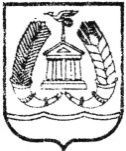 Контрольно-счетная палатаГатчинского муниципального районаЛенинградской области____________________________________________________________________дата                                                                                                                                                                          № 1. Основание для проведения экспертизы 2. Цель экспертизы 3. Предмет экспертизы 4. Порядок проведения экспертизы 5. Заключение№ раздела, подразделаСодержание№ страницы1.Основные положения3-42.Содержание, цели и задачи экспертизы проектов муниципальных программ4-63.Требования к проведению экспертизы проектов муниципальных программ6-74.Требования к оформлению результатов экспертизы проектов муниципальных программ7-8Приложение к Стандарту «Примерная структура заключения по результатам финансово-экономической экспертизы проектов муниципальных программ» 9ПРИМЕРНАЯ СТРУКТУРА ЗАКЛЮЧЕНИЯ ПО РЕЗУЛЬТАТАМ ФИНАНСОВО-ЭКОНОМИЧЕСКОЙ ЭКСПЕРТИЗЫ ПРОЕКТОВ МУНИЦИПАЛЬНЫХ ПРОГРАММПриложение № 1к Стандарту